VSTUPNÍ ČÁSTNázev moduluElektrotechnické minimum pro stavební oboryKód modulu36-m-3/AL66Typ vzděláváníOdborné vzděláváníTyp moduluodborný průřezovýVyužitelnost vzdělávacího moduluKategorie dosaženého vzděláníH (EQF úroveň 3)L0 (EQF úroveň 4)Skupiny oborů36 - Stavebnictví, geodézie a kartografie23 - Strojírenství a strojírenská výroba39 - Speciální a interdisciplinární oboryKomplexní úlohaElektrotechnika v praxi pro stavební oboryZáklady elektrotechniky pro stavební oboryObory vzdělání - poznámky23 - 55 - H/01 Klempíř – stavební36 - 52 - H/01 Instalatér36 - 52 - H/02 Mechanik plynových zařízení36 - 54 - H/01 Kameník36 - 56 - H/01 Kominík36 - 58 - H/01 Montér vodovodů a kanalizací a obsluha vodárenských zařízení36 - 59 - H/01 Podlahář36 - 62 - H/01 Sklenář36 - 63 - H/01 Štukatér36 - 64 - H/01 Tesař36 - 65 - H/01 Montér suchých staveb36 - 67 - H/01 Zedník36 - 67 - H/02 Kamnář36 - 69 - H/01 Pokrývač39 - 41 - H/01 Malíř a lakýrník39 - 41 - L/02 Mechanik instalatérských a elektrotechnických zařízeníDélka modulu (počet hodin)24Poznámka k délce moduluPlatnost modulu od30. 04. 2020Platnost modulu doVstupní předpokladyZnalost fyziky základní a střední školy.JÁDRO MODULUCharakteristika moduluŽáci stavebních oborů se seznámí se základy elektrotechniky, zdroji a způsoby rozvodu elektrické energie. Cílem modulu je, aby se žák orientoval v základních elektrotechnických pojmech. Žák bude schopen identifikovat zdroj napětí, spotřebič, přístroje a vedení elektrické energie. Bude rozlišovat pojmy napětí, proud, odpor a výkon. Vypočítá proud procházející spotřebičem i lidským tělem, z napětí a odporu. Spočítá výkon spotřebiče a rozliší jeho velikost.Očekávané výsledky učeníŽák:Vysvětlí princip vzniku elektrického proudu.Dělí látky dle vodivosti.Identifikuje zdroj napětí, spotřebič, přístroje a vedení elektrické energie.Pracuje s pojmy napětí, proud, odpor, výkon.Vypočítá proud procházející spotřebičem i lidským tělem.Spočítá výkon spotřebiče a rozlišuje jeho velikost.Charakterizuje a rozlišuje zdroje elektrické energie.Vyjmenuje a stručně charakterizuje základní pravidla BOZP pro práci s elektrickou energií ve stavebnictví.Obsah vzdělávání (rozpis učiva)Obsah vzdělávání navazuje na oblast přírodovědného vzdělávání, zejména fyziku, jejíž učivo a výsledky vzdělávání prohlubuje v oblasti elektrotechniky. Poskytuje žákům znalosti a dovednosti v oblasti základů elektrotechniky, podstaty vzniku a šíření elektrického proudu.ROZDĚLENÍ LÁTEK PODLE VODIVOSTIELEKTRICKÝ NÁBOJ A ELEKTROSTATICKÉ POLEELEKTRICKÝ PROUDELEKTRICKÝ ZDROJSTEJNOSMĚRNÝ PROUDUZAVŘENÝ ELEKTRICKÝ OBVODZPŮSOBY VÝROBY ELEKTRICKÉ ENERGIEOHMŮV ZÁKONELEKTRICKÁ PRÁCEELEKTRICKÝ VÝKONPRVNÍ POMOC PŘI ÚRAZECH ELEKTRICKÝM PROUDEMBOZP PRO PRÁCI S ELEKTRICKOU ENERGIÍ VE STAVEBNICTVÍUčební činnosti žáků a strategie výukyVe výuce se doporučuje kombinovat níže uvedené metody výuky:Metody slovní:Monologické metody (výklad, popis, vysvětlování)Dialogické metody (rozhovor, diskuze)Metody práce s učebnicí, knihou, odborným časopisem, odbornými webovými stránkamiMetody názorně demonstrační:Projekce statická a dynamická (schémata, ppt prezentace, videa, používání učebních pomůcek)Metody praktickéLaboratorní cvičeníNapodobování – např. kreslení schématTeoretický výklad je nezbytné doplnit praktickými ukázkami, případně učebními pomůckami. Vhodné je i doplnění výkladu digitální technikou, problémovými úlohami, odbornou diskuzí s žáky a uváděním příkladů z praxe.- Žáci pracují a učí se dle učebních textů.- Žáci diskutují při laboratorních úlohách.- Žáci samostatně vytvářejí schémata zapojení.- Žáci samostatně nebo za pomoci vyučujícího zapojují el. obvod.Vyučujícímu je k dispozici pro výuku powerpointová prezentace. Oba materiály jsou sestaveny tak, aby postupně žáky seznámily s celou problematikou a pomohli jim dosáhnout očekávaných výsledků učení.Zařazení do učebního plánu, ročník2. ročníkVÝSTUPNÍ ČÁSTZpůsob ověřování dosažených výsledkůPro ověření výsledků vzdělávání bude postačovat standardní učebna vybavená PC a dataprojektorem. Pro řešení laboratorních prací je však třeba využít laboratoř elektrotechniky.Kritéria hodnoceníPři hodnocení bude kladen důraz na:Hloubku porozumění učivu a schopnost aplikovat poznatky v praxi.Orientaci se v základních pojmech a rozlišování mezi nimi.Přesnost vyjadřování a správnost používání odborné terminologie.Kritérium:Vysvětlí princip vzniku elektrického prouduHodnocení: výborněŽák učivu porozuměl. Žák samostatně vysvětlí princip vzniku elektrického proudu.Hodnocení: chvalitebněŽák zvládá učivo. Žák popíše jednotlivé elektrické veličiny – potenciál, napětí, proud a za pomoci učitele vysvětlí princip vzniku elektrického proudu.Hodnocení: dobřeŽák se orientuje v problematice. Žák reaguje na doplňující otázky a za pomoci učitele vysvětlí princip vzniku elektrického prouduHodnocení: dostatečněŽák má obtíže se zvládnutím učiva. V problematice se orientuje se značnými obtížemi, za pomoci vyučujícího vyjmenuje jednotlivé elektrické veličiny – potenciál, napětí, proud a vztah mezi nimi.Hodnocení: nedostatečněŽák nezvládá učivo. Žákovi chybí základní orientace v problematice, na doplňující otázky odpovídá chybně nebo vůbec. Nedokáže využít ani příkladů z praxe.Dělí látky dle vodivosti.Hodnocení: výborněŽák učivu porozuměl. Žák samostatně vyjmenuje a vysvětlí rozdíly mezi látkami z hlediska elektrické vodivosti, uvede i příklady.Hodnocení: chvalitebněŽák zvládá učivo. Žák vyjmenuje a za pomoci učitele i vysvětlí rozdíly mezi látkami z hlediska elektrické vodivosti, uvede i příklady.Hodnocení: dobřeŽák se orientuje v problematice. Žák vyjmenuje a za pomoci učitele i vysvětlí rozdíly mezi látkami z hlediska elektrické vodivosti. Za pomoci učitele uvede i příklady.Hodnocení: dostatečněŽák má obtíže se zvládnutím učiva. V problematice se orientuje se značnými obtížemi, za pomoci učitele vyjmenuje rozdělení látek dle vodivosti, není však již schopen bez značné pomoci vysvětlit rozdíly mezi nimi a uvést příklady.Hodnocení: nedostatečněŽák nezvládá učivo. Žákovi chybí základní orientace v problematice, na doplňující otázky odpovídá chybně nebo vůbec. Nedokáže využít ani příkladů z praxe.Identifikuje zdroj napětí, spotřebič, přístroje a vedení elektrické energie.Hodnocení: výborněŽák učivu porozuměl. Žák samostatně nakreslí a popíše základní elektrický obvod a jeho části.Hodnocení: chvalitebněŽák zvládá učivo. Žák za pomoci učitele nakreslíí a samostatně popíše základní elektrický obvod.Hodnocení: dobřeŽák se orientuje v problematice. Žák popíše elektrický obvod, není jej však schopen nakreslit.Hodnocení: dostatečněŽák má obtíže se zvládnutím učiva. V problematice se orientuje se značnými obtížemi, za pomoci vyučujícího vyjmenuje základní prvky elektrického obvodu, není však schopen jej ani s dopomocí učitele nakreslit.Hodnocení: nedostatečněŽák nezvládá učivo. Žákovi chybí základní orientace v problematice, na doplňující otázky odpovídá chybně nebo vůbec. Nedokáže využít ani nakresleného obvodu.Pracuje s pojmy napětí, proud, odpor, výkon.Hodnocení: výborněŽák učivu porozuměl. Žák samostatně vysvětlí Ohmův zákon a způsob výpočtu elektrického výkonu. Samostatně řeší i zadané jednoduché příklady.Hodnocení: chvalitebněŽák zvládá učivo. Žák za pomoci učitele vysvětlí Ohmův zákon a způsob výpočtu elektrického výkonu. Samostatně řeší zadané jednoduché příklady.Hodnocení: dobřeŽák se orientuje v problematice. Žák vysvětlí za pomoci učitele Ohmův zákon a způsob výpočtu elektrického výkonu. Za pomoci učitele řeší i zadané jednoduché příklady.Hodnocení: dostatečněŽák má obtíže se zvládnutím učiva. V problematice se orientuje se značnými obtížemi, za pomoci vyučujícího vyjmenuje jednotlivé elektrické veličiny a vztah mezi nimi. Příklady nevyřeší ani za pomoci učitele.Hodnocení: nedostatečněŽák nezvládá učivo. Žákovi chybí základní orientace v problematice, na doplňující otázky odpovídá chybně nebo vůbec. Nedokáže využít ani příkladů z praxe.Vypočítá proud procházející spotřebičem i lidským tělem.Hodnocení: výborněŽák učivu porozuměl. Žák samostatně aplikuje Ohmův zákon a vzorec pro výpočet elektrického výkonu. Samostatně řeší i zadané jednoduché příklady.Hodnocení: chvalitebněŽák zvládá učivo. Žák za pomoci učitele aplikuje Ohmův zákon a vzorec pro výpočet elektrického výkonu. Samostatně řeší zadané jednoduché příklady.Hodnocení: dobřeŽák se orientuje v problematice. Žák aplikuje za pomoci učitele Ohmův zákon a vzorec pro výpočet elektrického výkonu. Za pomoci učitele řeší i zadané jednoduché příklady.Hodnocení: dostatečněŽák má obtíže se zvládnutím učiva. V problematice se orientuje se značnými obtížemi, za pomoci vyučujícího vyjmenuje jednotlivé elektrické veličiny a vztah mezi nimi. Příklady nevyřeší ani za pomoci učitele.Hodnocení: nedostatečněŽák nezvládá učivo. Žákovi chybí základní orientace v problematice, na doplňující otázky odpovídá chybně nebo vůbec. Nedokáže využít ani příkladů z praxe.Spočítá výkon spotřebiče a rozliší jeho velikost.Hodnocení: výborněŽák učivu porozuměl. Žák samostatně rozlišuje velikost výkonu a aplikuje vzorec pro výpočet elektrického výkonu pro výpočet jednotlivých veličin. Samostatně řeší i zadané jednoduché příklady.Hodnocení: chvalitebněŽák zvládá učivo. Žák za pomoci učitele rozlišuje velikost výkonu a aplikuje vzorec pro výpočet elektrického výkonu pro výpočet jednotlivých veličin. Samostatně řeší zadané jednoduché příklady.Hodnocení: dobřeŽák se orientuje v problematice. Žák rozlišuje velikost výkonu a aplikuje vzorec pro výpočet elektrického výkonu pro výpočet jednotlivých veličin. Za pomoci učitele řeší i zadané jednoduché příklady.Hodnocení: dostatečněŽák má obtíže se zvládnutím učiva. V problematice se orientuje se značnými obtížemi, za pomoci vyučujícího vyjmenuje jednotlivé elektrické veličiny a vztah mezi nimi. Příklady nevyřeší ani za pomoci učitele.Hodnocení: nedostatečněŽák nezvládá učivo. Žákovi chybí základní orientace v problematice, na doplňující otázky odpovídá chybně nebo vůbec. Nedokáže využít ani příkladů z praxe.Charakterizuje a rozlišuje zdroje elektrické energie.Hodnocení: výborněŽák učivu porozuměl. Žák samostatně vyjmenuje, popíše a vysvětlí rozdíly mezi zdroji elektrické energie z různých hledisek, uvede i příklady.Hodnocení: chvalitebněŽák zvládá učivo. Žák vyjmenuje, za pomoci učitele popíše zdroje a vysvětlí i rozdíly mezi zdroji elektrické energie z různých hledisek, uvede i příklady.Hodnocení: dobřeŽák se orientuje v problematice. Žák vyjmenuje a za pomoci učitele i vysvětlí rozdíly mezi zdroji elektrické energie. Za pomoci učitele uvede i příklady.Hodnocení: dostatečněŽák má obtíže se zvládnutím učiva. V problematice se orientuje se značnými obtížemi, za pomoci učitele vyjmenuje zdroje elektrické energie, není však již schopen bez značné pomoci vysvětlit rozdíly mezi nimi a uvést příklady.Hodnocení: nedostatečněŽák nezvládá učivo. Žákovi chybí základní orientace v problematice, na doplňující otázky odpovídá chybně nebo vůbec. Nedokáže využít ani příkladů z praxe.Výsledná známka modulu je určena aritmetickým průměrem dílčích výsledků vzdělávání.Pro úspěšné splnění zkoušky je nutné splnit zkoušku alespoň na 45 % (tj. získat alespoň 45 % celkového počtu bodů).Doporučená literaturaTKOTZ, Klaus. Příručka pro elektrotechnika. 2., dopl. vyd. Praha: Europa-Sobotáles, 2006. ISBN 80-86706-13-3.PoznámkyDle potřeb školy a příslušného oboru je možné vložit očekávaný výsledek učení "Orientuje se v elektrotechnických schématech a projektové dokumetaci oboru elektro" a jemu odpovídající učivo.Obsahové upřesněníOV RVP - Odborné vzdělávání ve vztahu k RVPMateriál vznikl v rámci projektu Modernizace odborného vzdělávání (MOV), který byl spolufinancován z Evropských strukturálních a investičních fondů a jehož realizaci zajišťoval Národní pedagogický institut České republiky. Autorem materiálu a všech jeho částí, není-li uvedeno jinak, je Lukáš Nepokoj. Creative Commons CC BY SA 4.0 – Uveďte původ – Zachovejte licenci 4.0 Mezinárodní.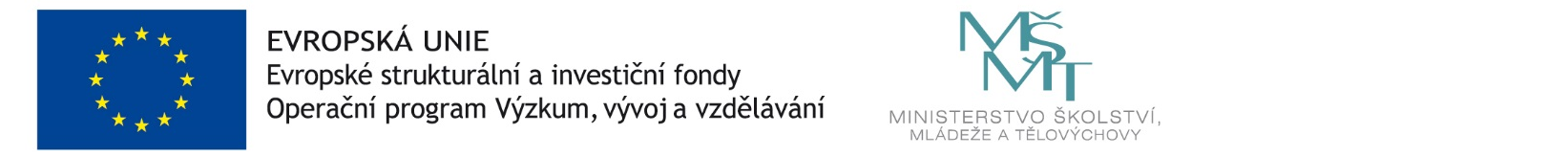 